    Unscramble This…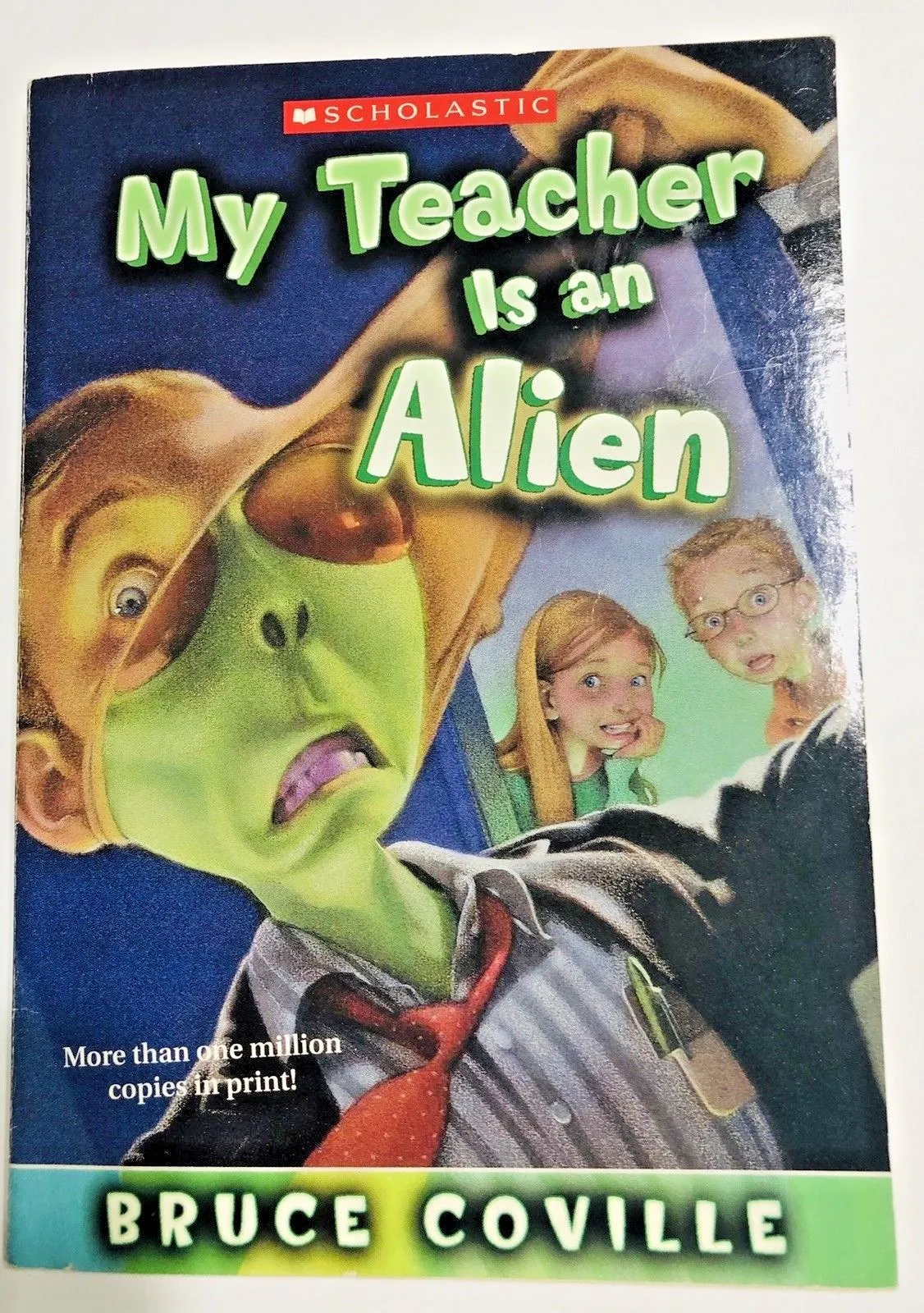 1.   She asked me what time the next train will come.(     彼女は私に次の電車は何時に来るのかと尋ねました。     )2.  The teacher told me what she did during the holidays.(   先生は私たちに休暇中に何をしていたか話してくれました。 )3.  My sister asked me where we can buy a delicious cake.(   妹は私においしいケーキがどこで買えるか尋ねました。     )4.  My friends told me when the party will start.(    友達は私にパーティーがいつ始まるか教えてくれました。  )5.  Elly asked me how my father gets to work every day.(   エリーは、父が毎日どのようにして仕事に行くのか私に尋ねました。 )6.  Mr. Suzuki asked me how long the drive to Tokyo takes.(   鈴木さんは私に東京まで車でどれくらい時間がかかるかと尋ねました。)7.  The man told me where the bus station was.(   その男は私にバス停がどこにあるか教えてくれた。          )8.  The students told me which teacher was an alien.(   生徒たちはどの先生が宇宙人なのか私に言いました。        )____________________________________________________________ She will train what time the asked next me come____________________________________________________________ me she told The teacher what did during the holidays____________________________________________________________ My me asked we can sister where buy a delicious cake____________________________________________________________ will friends told party when the My me start____________________________________________________________ Elly asked my work me father gets to day every how____________________________________________________________ long Suzuki how me Mr the asked drive to Tokyo takes____________________________________________________________ bus man told me was the where station The____________________________________________________________ The students an told me teacher was which alien ____________________________________________________________